Základní škola a mateřská škola rychnov nad Kněžnou, roveň 60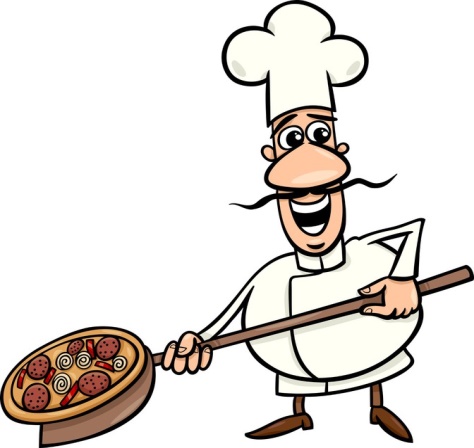 Jídelní  lístek           8.4. – 12.4.2024Jídlo obsahuje alergeny. Jejich čísla  jsou uvedena za názvem jídelníčku.Seznam alergenů: 1 - obiloviny obsahující lepek (a- pšenice, b-žito, c-ječmen, d-oves)     6 - sója                              11 – sezamová semena                              2 – korýši a výrobky z nich                                                                     7 – mléko                         12 – oxid siřičitý a siřičitany                              3 - vejce                                                                                                   8 – skořápkové plody       13 – vlčí bob (lupina)                              4 - ryby                                                                                                    9 - celer                             14 -  měkkýši                               5 - podzemnice olejná (arašídy)                                                            10 - hořčiceStrava je určena k okamžité spotřebě!Změna jídelníčku vyhrazena!/alergeny//alergeny/Pondělí:rohlík, máslo, med, jablko, mléko1a,71a,7polévka zeleninová s písmenky1a,91a,9čočka na kyselo, vařené vejce, zelný salát, čaj, ZŠ –Lipánek (mléko)1a,3,7,91a,3,7,9chléb, pomazánka tvarohová s jarní cibulkou, rajče, kakao1a,b,71a,b,7Úterý:chléb Vital, švédská pomazánka, okurka, čaj1a,b,c,d,3,71a,b,c,d,3,7polévka rýžová1a,91a,9kuře na způsob bažanta, bramborová kaše, zeleninový salát, džus1a,7,91a,7,9toustový chléb, pom. z taveného sýra, hroznové víno, bílá káva1a,71a,7Středa:korn rohlík, pom. celerová s mrkví, paprika, mléko1a,b,c,d,7,91a,b,c,d,7,9hráškový krém1a,7,91a,7,9přírodní kotlet na žampionech sypaný sýrem, bulgur, rajčatový salát, čaj, ZŠ – jogurtový bisquit1a,6,7,91a,6,7,9slunečnicový chléb, kapiová pom., zeleninový talíř, granko1a,b,c,d,71a,b,c,d,7Čtvrtek:ovocná přesnídávka, piškoty, hruška, čaj1a1apolévka se sýrovým strouháním1a,7,91a,7,9vepřenky, brambory, jogurtová tatarka, džus, banán1a,3,7,91a,3,7,9veka, luštěninová pomazánka, okurka, mléko1a,7,91a,7,9Pátek:chlébánek, pomazánkové máslo, plátkový sýr, rajče, vanil. mléko1a,71a,7polévka frankfurtská   1a,9   1a,9domácí kynuté buchty, čaj, granko, jablko1a,3,71a,3,7obložený kukuřičný chléb, čaj1a,71a,7